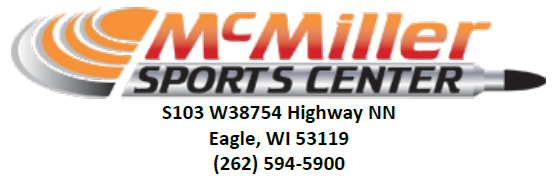 APPLICATION FOR EMPLOYMENTPlease fill out the information below and email this form to our management team at mcmillersports.wi@gmail.com.  Thank you for your interest in McMiller Sports Center!DATE: _____________Position Applying For: _______________________________    Expected Wage_____________Name: ________________________________________________________Address: ______________________________________________________________________________________________________Phone: ____________________ Date of Birth: ________________________Education Completed (include dates):____________________________________________________________________________________________________________________________________________________________Previous Work Experience (include dates):________________________________________________________________________________________________________________________________________________________________________________________________________________________________________________________________________________________________________________________Skills you have applicable to position applying for:__________________________________________________________________________________________________________________________________________________________________________________________________________________________________________Availability:____________________________________________________________________________________________________________________________________________________________Additional Comments:____________________________________________________________________________________________________________________________________________________________